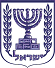 הכנסתי"ב באדר א' התשע"ו21 בפברואר, 2016 2997 לכבודיו"ר הכנסת, ח"כ יולי יואל אדלשטייןאדוני היושב ראש,אבקש להעלות על סדר יומה של הכנסת הצעה דיון מהיר בנושא:"ניצול ציני" של סטודנטים במעונות אוניברסיטת ת"א משלמים פי שניים על מים.דברי הסבר:לפי החשיפה של אתר וואלה חדשות, סטודנטים בדירות שונות במעונות "ברושים" של אוניברסיטת תל אביב גילו בחודש האחרון כי הם נדרשים לשלם על מים תעריף כפול מזה הנדרש מהצרכן הביתי. הסטודנטים במעונות, המנוהלים על ידי חברת "שיכון ובינוי נדל"ן", נדרשו לשלם החודש 14.5 שקלים לקוב מים, בעוד שבטבלת תעריפי המים והביוב לצרכן הביתי עומד התעריף על 7.96 עד 12.82 שקלים לקוב.
לאור חומרת העניין ודחיפותו אבקש לקיים דיון מהיר בנושא בוועדת הפנים.
בכבוד רב,חבר הכנסת אוסאמה סעדי